FORMULARIO DE DEVOLUCIÓN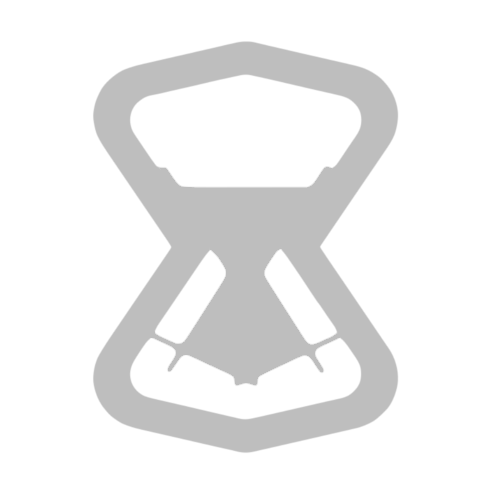 Número del pedido: Fecha del pedido:MODO DE LA DEVOLUCIÓN (marcar con una x)⃝  Correos Express                  ⃝  Correos                 ⃝ Otro transportista: ………………………………DETALLES DE LA DEVOLUCIÓNTUS DATOS:PROCEDIMIENTO DE LA DEVOLUCIÓNA través de Correos u otro transportista:Completa todos los datos de este formulario.Envíalo a info@sandwatchstudio.com indicando en el asunto "devolución pedido nº XX".Prepara tu paquete para el envío, indicando la siguiente dirección de entrega: Calle Miguel de Unamuno 15 – Local comercial  47008 -ValladolidEntrega tu paquete en una oficina de Correos o en la oficina del transportista elegido y haz el envío a portes pagados.Una vez comprobado que el producto se encuentra en las mismas condiciones en las que se envió procederemos a la devolución del dinero. CONDICIONES DE LA DEVOLUCIÓNNo se admiten cambios, únicamente devoluciones de productos y reembolso del dinero.El plazo máximo para enviar este formulario de devolución es de 7 días desde la fecha de recepción del pedido.Todos los campos de este formulario son OBLIGATORIOS.No se aceptarán devoluciones de artículos que no se encuentren en su embalaje original, que no lleven su etiqueta original, que se encuentren en mal estado o que hayan sido utilizados.Sandwatch Studio se reserva el derecho a rechazar devoluciones que no cumplan los requisitos anteriormente descritos.Puedes obtener más información sobre nuestra política de devoluciones en nuestra página web: axis.sandwatchstudio.com/soporteSi tienes cualquier duda o consulta, envíanos un email a info@sandwatchstudio.com----------------------------------------------------------------------------------------------------------------------------------------------------------------------------------------------------Los datos facilitados en este formulario serán tratados de forma confidencial por SANDWATCH STUDIO e incluidos en un fichero de su titularidad. Los datos de contacto serán comunicados a la agencia de transportes pertintente, con la finalidad de gestionar la recogida del paquete. De conformidad con lo dispuesto por la Ley Orgánica 15/1999, de 13 de diciembre, de Protección de Datos de Carácter Personal (LOPD), le informamos sobre la posibilidad de acceso, rectificación, cancelación y oposición dirigiendo un escrito a info@sandwatchstudio.comNºReg.ModeloPVP unitarioUds.Motivo de la devolución - códigoMotivo de la devolución - código
1 - No parece igual que la imagen de la web
2 - Me ha llegado muy tarde
3 - He recibido un producto que no había pedido
4 - El producto está dañado
1 - No parece igual que la imagen de la web
2 - Me ha llegado muy tarde
3 - He recibido un producto que no había pedido
4 - El producto está dañado
1 - No parece igual que la imagen de la web
2 - Me ha llegado muy tarde
3 - He recibido un producto que no había pedido
4 - El producto está dañado
1 - No parece igual que la imagen de la web
2 - Me ha llegado muy tarde
3 - He recibido un producto que no había pedido
4 - El producto está dañado
1 - No parece igual que la imagen de la web
2 - Me ha llegado muy tarde
3 - He recibido un producto que no había pedido
4 - El producto está dañado
1 - No parece igual que la imagen de la web
2 - Me ha llegado muy tarde
3 - He recibido un producto que no había pedido
4 - El producto está dañado
1 - No parece igual que la imagen de la web
2 - Me ha llegado muy tarde
3 - He recibido un producto que no había pedido
4 - El producto está dañado
1 - No parece igual que la imagen de la web
2 - Me ha llegado muy tarde
3 - He recibido un producto que no había pedido
4 - El producto está dañadoNombreTeléfonoDirección de remitente